表格2-4健行科技大學教學創新成果報告表格2-5課程回饋意見表各位同學大家好：為使學生得到最大效益的學習成果，老師們在本次課程融入最適切的教學創新策略。希望透過此問卷瞭解創新課程對您的實質協助，以及您對課程的看法，請各位協助填寫此份問卷。問卷分析結果僅作為教師分析教學成效及未來規劃課務改進依據，請您安心填寫，感謝您的參與！1、基本資料課程名稱：  品質管理                   學　　期：  110/2       班　　級： 工三甲                      學生姓名：              授課教師： 李國樑                      性　　別：□男　　　□女2、教學創新課程回饋調查表3、其他意見：優點___________________________________________________________________缺點___________________________________________________________________建議___________________________________________________________________課程回饋意見調查結果統計表教師基本資料教師基本資料教師基本資料教師基本資料單位工管系授課教師李國樑聯絡電話3100E-mailKlee@uch.edu.tw課程基本資料課程基本資料課程基本資料課程基本資料課程名稱品質管理課號IE0252授課學期1102授課班級甲授課人數28必／選修■必修  □選修課程策略及特色課程策略   利用PBL進行與教學有關的活動與實做，加強學生思考與操作的能力，使學生除於課堂內吸收知識外，更貼近企業品質管理的實際工作，縮短學用落差之疑慮。課程特色   A.將專業知識融入日常生活，讓學生學習更有感。   B.透過實地演練，誘發學生學習興趣。   C.藉由問題導向教學方式，讓同學印象更深刻。課程策略及特色課程策略   利用PBL進行與教學有關的活動與實做，加強學生思考與操作的能力，使學生除於課堂內吸收知識外，更貼近企業品質管理的實際工作，縮短學用落差之疑慮。課程特色   A.將專業知識融入日常生活，讓學生學習更有感。   B.透過實地演練，誘發學生學習興趣。   C.藉由問題導向教學方式，讓同學印象更深刻。課程策略及特色課程策略   利用PBL進行與教學有關的活動與實做，加強學生思考與操作的能力，使學生除於課堂內吸收知識外，更貼近企業品質管理的實際工作，縮短學用落差之疑慮。課程特色   A.將專業知識融入日常生活，讓學生學習更有感。   B.透過實地演練，誘發學生學習興趣。   C.藉由問題導向教學方式，讓同學印象更深刻。課程策略及特色課程策略   利用PBL進行與教學有關的活動與實做，加強學生思考與操作的能力，使學生除於課堂內吸收知識外，更貼近企業品質管理的實際工作，縮短學用落差之疑慮。課程特色   A.將專業知識融入日常生活，讓學生學習更有感。   B.透過實地演練，誘發學生學習興趣。   C.藉由問題導向教學方式，讓同學印象更深刻。教學計畫利用PBL教學法，讓5到6位同學為一小組，從小組中推選一位學生為組長，主導程序之進行。再選一位學生為記錄員，負責在公開記錄問題與解答假說，再選一位學生時間控制員，嚴格控制時間，再選一位學生資訊連絡員則於會後做整合工作。課前會先準備教案發給學生讓他們先閱讀教案，整理資料，讓學生從教案中找出問題，提出可以解決「問題」之假設。再從這些假設中找出決定學習之主題。最後再藉由虛擬的場景，讓學生瞭解如何使用品質管理的實際操作。教學計畫利用PBL教學法，讓5到6位同學為一小組，從小組中推選一位學生為組長，主導程序之進行。再選一位學生為記錄員，負責在公開記錄問題與解答假說，再選一位學生時間控制員，嚴格控制時間，再選一位學生資訊連絡員則於會後做整合工作。課前會先準備教案發給學生讓他們先閱讀教案，整理資料，讓學生從教案中找出問題，提出可以解決「問題」之假設。再從這些假設中找出決定學習之主題。最後再藉由虛擬的場景，讓學生瞭解如何使用品質管理的實際操作。教學計畫利用PBL教學法，讓5到6位同學為一小組，從小組中推選一位學生為組長，主導程序之進行。再選一位學生為記錄員，負責在公開記錄問題與解答假說，再選一位學生時間控制員，嚴格控制時間，再選一位學生資訊連絡員則於會後做整合工作。課前會先準備教案發給學生讓他們先閱讀教案，整理資料，讓學生從教案中找出問題，提出可以解決「問題」之假設。再從這些假設中找出決定學習之主題。最後再藉由虛擬的場景，讓學生瞭解如何使用品質管理的實際操作。教學計畫利用PBL教學法，讓5到6位同學為一小組，從小組中推選一位學生為組長，主導程序之進行。再選一位學生為記錄員，負責在公開記錄問題與解答假說，再選一位學生時間控制員，嚴格控制時間，再選一位學生資訊連絡員則於會後做整合工作。課前會先準備教案發給學生讓他們先閱讀教案，整理資料，讓學生從教案中找出問題，提出可以解決「問題」之假設。再從這些假設中找出決定學習之主題。最後再藉由虛擬的場景，讓學生瞭解如何使用品質管理的實際操作。評量實施方法(學生學習成效說明)學生完成此活動後，要求同學完成一項作業，教師參考學生實際操作的狀況及作業繳交的成果來評分。透過此活動發現，發現學生繳交作業的成果比較踴躍且積極，另外討論的過程也比較熱絡，明顯提高學生的學習動機。評量實施方法(學生學習成效說明)學生完成此活動後，要求同學完成一項作業，教師參考學生實際操作的狀況及作業繳交的成果來評分。透過此活動發現，發現學生繳交作業的成果比較踴躍且積極，另外討論的過程也比較熱絡，明顯提高學生的學習動機。評量實施方法(學生學習成效說明)學生完成此活動後，要求同學完成一項作業，教師參考學生實際操作的狀況及作業繳交的成果來評分。透過此活動發現，發現學生繳交作業的成果比較踴躍且積極，另外討論的過程也比較熱絡，明顯提高學生的學習動機。評量實施方法(學生學習成效說明)學生完成此活動後，要求同學完成一項作業，教師參考學生實際操作的狀況及作業繳交的成果來評分。透過此活動發現，發現學生繳交作業的成果比較踴躍且積極，另外討論的過程也比較熱絡，明顯提高學生的學習動機。具體成果本課程利用創新教學法設計教學活動，利用投石車的投擲與操作收集資料，之後再利用收集到的資料讓同學繪製管制圖，讓同學可以實際體驗整個資料收集並且繪製管制圖的操作過程。此活動發現，學生做作業的動機與繳交作業比率也明顯提升。具體成果本課程利用創新教學法設計教學活動，利用投石車的投擲與操作收集資料，之後再利用收集到的資料讓同學繪製管制圖，讓同學可以實際體驗整個資料收集並且繪製管制圖的操作過程。此活動發現，學生做作業的動機與繳交作業比率也明顯提升。具體成果本課程利用創新教學法設計教學活動，利用投石車的投擲與操作收集資料，之後再利用收集到的資料讓同學繪製管制圖，讓同學可以實際體驗整個資料收集並且繪製管制圖的操作過程。此活動發現，學生做作業的動機與繳交作業比率也明顯提升。具體成果本課程利用創新教學法設計教學活動，利用投石車的投擲與操作收集資料，之後再利用收集到的資料讓同學繪製管制圖，讓同學可以實際體驗整個資料收集並且繪製管制圖的操作過程。此活動發現，學生做作業的動機與繳交作業比率也明顯提升。本教學創新課程之後續影響透過創新課程的操作後，發現學生的參與程度比較熱絡且積極，因此可以在往後的課程運用此方法來設計課程。本教學創新課程之後續影響透過創新課程的操作後，發現學生的參與程度比較熱絡且積極，因此可以在往後的課程運用此方法來設計課程。本教學創新課程之後續影響透過創新課程的操作後，發現學生的參與程度比較熱絡且積極，因此可以在往後的課程運用此方法來設計課程。本教學創新課程之後續影響透過創新課程的操作後，發現學生的參與程度比較熱絡且積極，因此可以在往後的課程運用此方法來設計課程。活動照片活動照片活動照片活動照片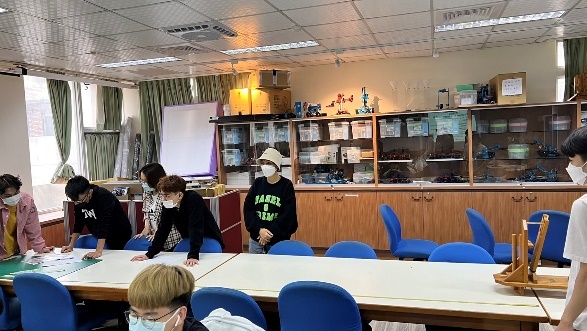 圖1：各組實際操作收集資料圖1：各組實際操作收集資料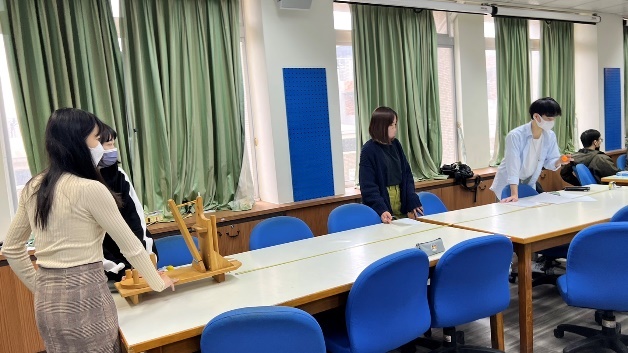 圖2：各組實際操作收集資料圖2：各組實際操作收集資料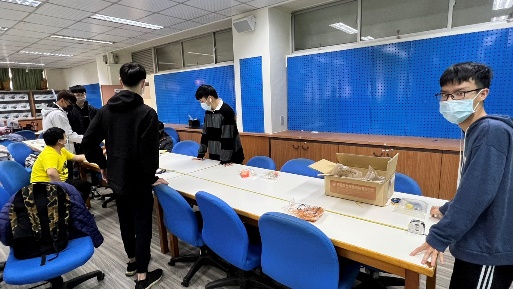 圖3：各組實際操作收集資料圖3：各組實際操作收集資料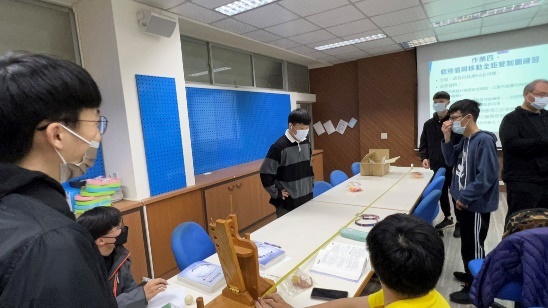 圖4：各組實際操作收集資料圖4：各組實際操作收集資料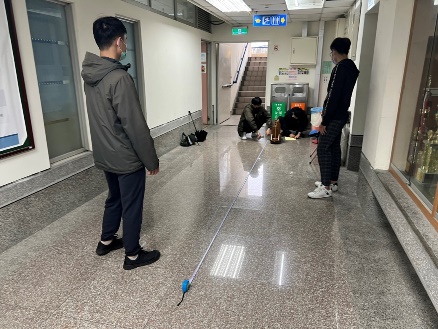 圖5：各組實際操作收集資料圖5：各組實際操作收集資料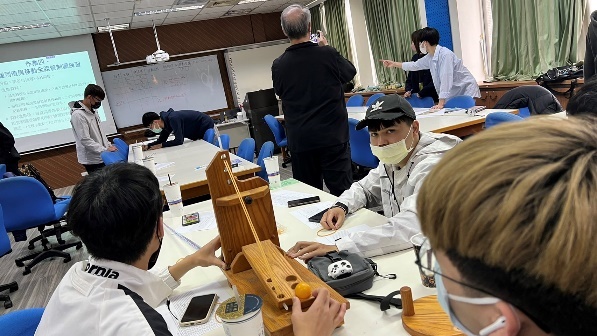 圖6：各組實際操作收集資料圖6：各組實際操作收集資料附件檢核附件檢核附件檢核附件檢核☑申請表☑成果報告(書面)☑成果報告(影音)☑課程教材：講義、投影片☑申請表☑成果報告(書面)☑成果報告(影音)☑課程教材：講義、投影片☑課程回饋意見表☑回饋意見分析□其他☑課程回饋意見表☑回饋意見分析□其他項　　目同意程度分為五個級距，以5分代表非常同意，1分代表非常不同意。同意程度分為五個級距，以5分代表非常同意，1分代表非常不同意。同意程度分為五個級距，以5分代表非常同意，1分代表非常不同意。同意程度分為五個級距，以5分代表非常同意，1分代表非常不同意。同意程度分為五個級距，以5分代表非常同意，1分代表非常不同意。項　　目54321這門課的上課方式有激發我很多想法□□□□□這門課提升我的學習興趣和動機□□□□□這門課對於我的學習有顯著幫助□□□□□這門課的教學內容有達到我的預期□□□□□認為創新教學比傳統式教學生動活潑□□□□□希望未來能有更多類似創新創意課程□□□□□課程名稱品質管理學　　期1102授課教師李國樑應收份數(　28　)份實收份數(　17　)份有效份數(　17　)份回饋結果回饋結果激發更多想法4.65提升學習興趣和動機4.53對於學習有顯著幫助4.71教學內容有達到預期4.65創新教學比傳統式教學生動活潑4.53希望能有更多類似創新創意課程4.65上述結果整體平均4.62(5級距，5分為非常滿意，1分為極不滿意)(5級距，5分為非常滿意，1分為極不滿意)課程意見課程意見優　點教學還算滿意缺　點無其他建議無